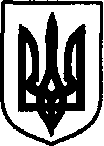 УКРАЇНАДунаєвецька міська рада VII скликанняР І Ш Е Н Н ЯТридцять п’ятої сесії20 квітня 2018 р.                                        Дунаївці	                                       №18-35/2018рКеруючись п. 30 ч. 1 ст.26, Закону України «Про місцеве самоврядування в Україні», на виконання Закону України «Про внесення змін до деяких законодавчих актів України щодо удосконалення законодавства з питань діяльності закладів охорони здоров’я», Закону України «Про державні фінансові гарантії медичного обслуговування населення», враховуючи пропозиції спільних засідань постійних комісій від 17.04.2018 р. та 18.04.2018 р.,  міська рада ВИРІШИЛА:1. Реорганізувати комунальний заклад Дунаєвецької міської ради «Центр первинної медико-санітарної допомоги» шляхом його перетворення в Комунальне некомерційне підприємство «Дунаєвецький центр первинної медико-санітарної допомоги». 2. Створити комісію з реорганізації комунального закладу Дунаєвецької міської ради «Центр первинної медико-санітарної допомоги» (далі - Комісія)  та затвердити її склад згідно з додатком. 3. Комісії з реорганізації здійснити відповідні організаційно-правові заходи щодо створення Комунального некомерційного підприємства «Дунаєвецький центр первинної медико-санітарної допомоги». 4. Встановити строк для пред’явлення вимог кредиторів до Комунального закладу Дунаєвецької міської ради «Центр первинної медико-санітарної допомоги» два місяці з дня опублікування рішення. 5. Вирішити питання закріплення за Комунальним некомерційний підприємством «Дунаєвецький центр первинної медико-санітарної допомоги» майна реорганізованого комунального закладу Дунаєвецької міської ради «Центр первинної медико-санітарної допомоги» на праві оперативного управління.6. Контроль за виконанням цього рішення покласти на постійну комісію  з питань освіти, культури, охорони здоров’я, фізкультури, спорту та соціального захисту населення (голова комісії Р.Жовнір) та голову комісії з реорганізації (Л.Музика). Міський голова 							         В.ЗаяцьДодаток до рішення черговоїсесії міської ради  VІІ скликання від  20.04.2018 р №18-35/2018рСклад комісії з реорганізації комунального закладу Дунаєвецької міської ради «Центр первинної медико-санітарної допомоги»Секретар міської ради 						М.ОстровськийПро реорганізацію комунального закладу Дунаєвецької міської ради  «Центр первинної медико-санітарної  допомоги»Голова комісії:Музика Лариса Михайлівна- головний лікар комунального закладу Дунаєвецької міської ради «Центр первинної медико-санітарної допомоги», (ін. код: 2462502628)Члени комісії:Ятчук Тетяна Володимирівна- заступник головного лікаря комунального закладу Дунаєвецької міської ради «Центр первинної медико-санітарної допомоги», (ін. код: 2406504561)Слюсарчик Надія Олексіївна- заступник міського голови Дунаєвецької  міської  ради, (ін. код: 2464005904)Понцак  Сергій Іванович- заступник головного лікаря з експертизи тимчасової непрацездатності  комунального закладу Дунаєвецької міської ради «Центр первинної медико-санітарної допомоги»,  (ін. код: 2761421710)Матвеєва  Юлія  Михайлівна- головний бухгалтер  комунального закладу Дунаєвецької міської ради «Центр первинної медико-санітарної допомоги», (ін. код: 2859721169)Лялюк Мар’яна Василівна- юрист  комунального закладу Дунаєвецької міської ради «Центр первинної медико-санітарної допомоги, (ін. код: 3379616621)Григор’єв Олег Васильович- начальник юридичного відділу апарату виконавчого комітету Дунаєвецької міської ради, (ін. код: 2904614994)